                ҠАРАР                                                                   ПОСТАНОВЛЕНИЕ«26»  апрель  2022 й.                     № 27                      «26»  апреля   2022  г.«Об утверждении плана  мероприятий по профилактике пропаганды здорового образа жизни и профилактике  злоупотребления алкоголем на территории сельского поселения Лагеревский сельсовет  муниципального  района  Салаватский район Республики Башкортостан  на 2022-2027 годы»    В целях усиления мер борьбы против пьянства и алкоголизма на территории сельского поселения Лагеревский сельсовет   муниципальный  район Салаватский район  Республики Башкортостан, недопущения смертности от алкоголя ассоциированных заболеваний и от случайных отравлений алкоголем, дальнейшего развития и совершенствования систем профилактики, активации работы по пропаганде норм здорового образа жизни, во исполнение подпункта 2.4.3.3 протокола заседания Правительственной комиссии по профилактике правонарушений от 24.12.2019  года  № 4,  руководствуюсь  Федеральным  законом  от 06.10.2003 года № 131 «Об общих принципах организации самоуправления в Российской Федерации, Администрация  сельского поселения Лагеревский сельсовет  муниципального  района Салаватский район Республики Башкортостан,  ПОСТАНОВЛЯЮ:Утвердить плана  мероприятий по профилактике пропаганды здорового образа жизни и профилактике  злоупотребления алкоголем на территории сельского поселения Лагеревский сельсовет  муниципального  район Салаватский район  Республики Башкортостан  на 2022-2027 годы согласно приложению к настоящему постановлению.Заведующая  СДК с. Лагерево,   директору МОБУ СОШ с. Лагерево, главному библиотекарю Лагеревской поселенческой библиотеки  предусмотреть  в плане работы учреждений мероприятия направленные на профилактику пьянства  и алкоголизма. Принять дополнительные меры по организации досуга детей и  молодежи способствующих их здоровому и гармоничному развитию.Привлечь к проведению мероприятий правоохранительные органы, общественные и религиозные организации.Обнародовать настоящее постановление  на информационном стенде Администрации сельского поселения Лагеревский сельсовет муниципального района Салаватский район Республики Башкортостан по адресу: Республика Башкортостан, Салаватский  район, с. Лагерево, ул. Молодежная, 14 и разместить на информационном сайте по адресу: http://lagerevo.ru/.Контроль  исполнения настоящего постановления оставляю за собой. Глава  сельского поселения                             Р.Р. НизамовПриложениек постановлениюадминистрации сельского поселенияЛагеревский сельсовет муниципального районаСалаватский район Республики Башкортостанот 26.04.2022 года №27План  мероприятий по профилактике пропаганды здорового образа жизнии профилактике  злоупотребления алкоголемна территории сельского поселения Лагеревский сельсоветмуниципального  района  Салаватский районРеспублики Башкортостан  на 2022-2027 годыБашҡортостан республикаһыСалауат районы муниципаль районыныңЛағыр ауыл  советыауыл  биләмәһе  хакимиәте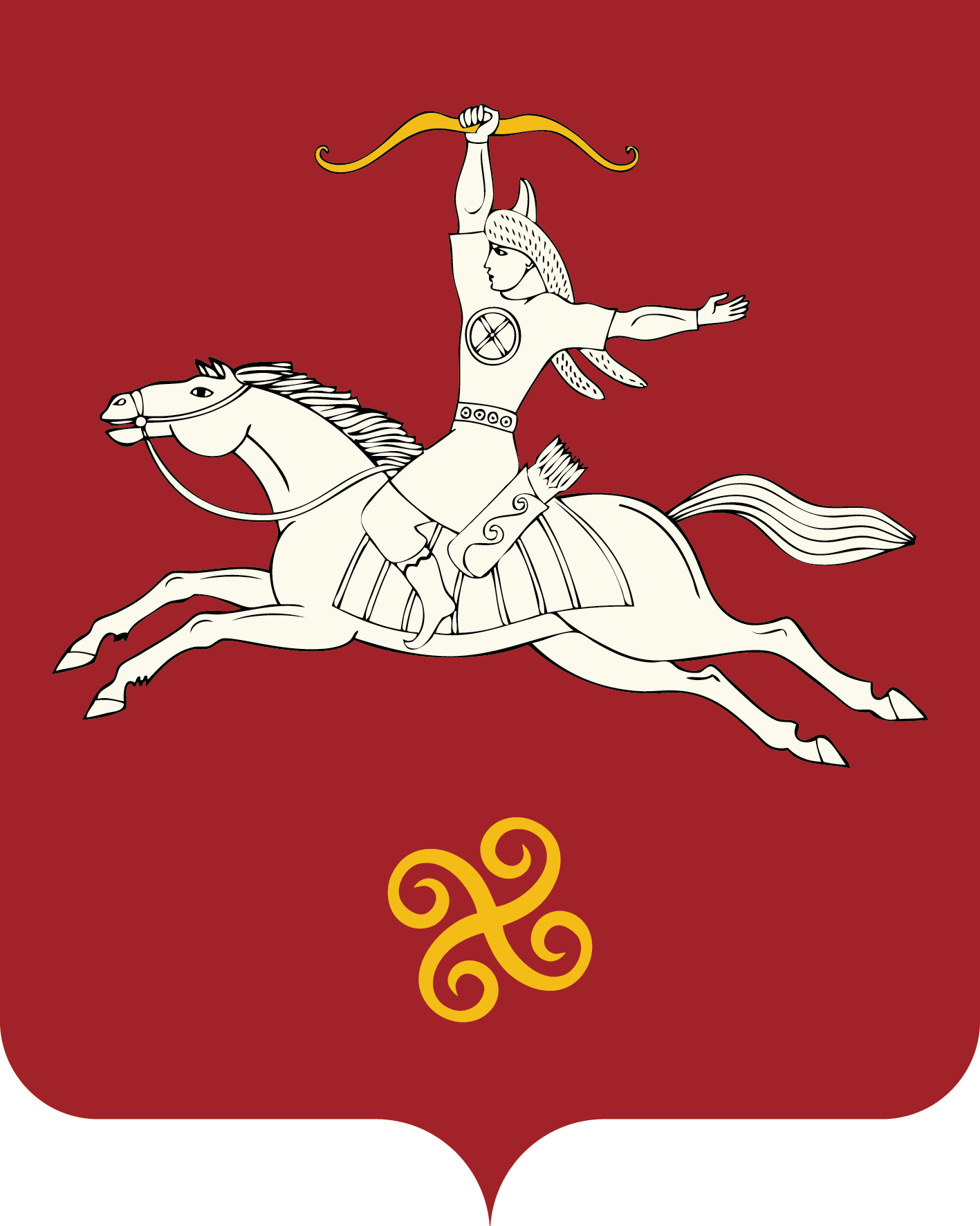 Республика  БашкортостанАдминистрация  сельского поселенияЛагеревский сельсоветмуниципального  района         Салаватский район452497, Лагыр ауылы,Йәштәр урамы, 14 тел. (34777) 2-77-94, 2-77-31452497,с.Лагерево,ул.Молодежная, 14тел. (34777) 2-77-94, 2-77-31№п/пНаименованиемероприятияОтветственныеисполнителиСрокреализации12341Организация размещения в средствах массовой информации материалов по профилактике пьянства и алкоголизмаАдминистрация СП, МОБУ СОШ с. ЛагеревоПостоянно втечение2022-2027 гг.2Организация досуговых и иных мероприятий для несовершеннолетних и их родителей, направленных наформирование здорового образажизни и негативного отношения кпотреблению алкоголя и табака.МОБУ СОШ с. Лагерево, СДК с. Лагерево,Лагеревская поселенческая библиотека  Постоянно втечение2022-2027 гг.3Увеличение мероприятий для детей и молодежи,  вовлечение их занятием физической культурой и спортом. Ежегодное участие во Всероссийских массовых спортивных мероприятиях « Лыжня России» и «Кросс нации»МОБУ СОШ с. Лагерево, СДК с. Лагерево,Лагеревская поселенческая библиотека  Постоянно втечение2022-2027 гг.4Информирование населения о проводимых мероприятиях для всех категорий населения в соответствии с планами работы учрежденийАдминистрация СП,МОБУ СОШ с. Лагерево, СДК с. Лагерево,Лагеревская поселенческая библиотека  Постоянно втечение2022-2027 гг.5Организация и проведение лекций с учащимися 8-11 классов общеобразовательных учреждений о здоровом образе жизни совместно с общественными организациямиМОБУ СОШ с. Лагерево, СДК с. Лагерево,Лагеревская поселенческая библиотека  Постоянно втечение2022-2027 гг.6Проведение патронажей социально неблагополучных семей с детьми с целью выявления и пресечения злоупотребления спиртных напитковАдминистрация СП,МОБУ СОШ с. Лагерево Постоянно втечение2022-2027 гг.7Распространение информационных материалов (памяток, буклетов, листовок) о вреде пьянства и алкоголизмаАдминистрация СП,СДК с. Лагерево,Лагеревская поселенческая библиотека  Постоянно втечение2022-2027 гг.8Организация работы родительских комитетов по усилению родительского контроля в отношении злоупотребления несовершеннолетними алкогольной продукцииМОБУ СОШ с. Лагерево Постоянно втечение2022-2027 гг.9Проведение мероприятий по исполнению действующего законодательства в части запрета продажи алкогольной продукции несовершеннолетнимОМВД России по Салаватскому районуПостоянно втечение2022-2027 гг.10Организация и проведение мероприятий направленных на пресечение фактов реализации суррогатной алкогольной продукции в частных домовладенияхОМВД России по Салаватскому районуПостоянно втечение2022-2027 гг.